ИЗВЕЩЕНИЕАдминистрация Волотовского муниципального округа Новгородской области объявляет о проведении аукциона 21 февраля 2022 года в 11.00 часов /открытого по составу участников и по форме подачи предложений о размере ежегодной арендной платы/ на право заключения договоров аренды земельных участков.1. Организатор торгов: Администрация Волотовского муниципального округа (175100, Новгородская область, Волотовский округ, п. Волот, ул. Комсомольская, д. 38).2. Решение о проведении аукциона: Постановление Администрации Волотовского муниципального округа от 14.01.2021 № 3 «О проведении аукциона на право заключения договора аренды земельного участка».3. Место, дата, время и порядок проведения аукциона: Место проведения аукциона: Новгородская область, Волотовский район, п. Волот, ул. Комсомольская, д. 38, здание Администрации округа, малый зал.Дата, время и место определения участников аукциона, подписания протокола рассмотрения заявок 18 февраля 2022 года, в 11.00 часов, здание Администрации округа, малый зал.Дата и время проведения аукциона: 21 февраля 2022 года в 11.00 часов (по московскому времени).Порядок проведения аукциона: Аукцион является открытым по составу участников. Победителем аукциона признается участник аукциона, предложивший наибольший размер ежегодной арендной платы. Протокол об итогах аукциона подписывается в день проведения аукциона и является документом, удостоверяющим право победителя на заключение договора аренды земельного участка. Протокол размещается на официальном сайте в течение одного рабочего дня со дня его подписания. Аукцион признается несостоявшимся в случае, если на основании результатов рассмотрения заявок на участие в аукционе принято решение об отказе в допуске к участию в аукционе всех заявителей, или о допуске к участию в аукционе и признании участником аукциона только одного заявителя, а также в случае, если по окончании срока подачи заявок на участие в аукционе подана только одна заявка на участие в аукционе или не подано ни одной заявки на участие в аукционе. Три экземпляра подписанного проекта договора аренды земельного участка в течение десяти дней со дня подписания протокола направляются заявителю. При этом размер ежегодной арендной платы или размер первого арендного платежа по договору аренды земельного участка определяется в размере, равном начальной цене предмета аукциона.4. Предмет аукциона:ЛОТ №1:Земельный участок с кадастровым номером 53:04:0070801:165 площадью 15760 квадратных метров, расположенный по адресу: Российская Федерация, Новгородская область, Волотовский муниципальный округ, з/у 3ср, категория земель – земли сельскохозяйственного назначения, разрешенное использование – сельскохозяйственное использование.Начальный размер годовой арендной платы за земельный участок в соответствии с решением Думы Волотовского муниципального округа от 15.12.2021 № 176 «Об установлении коэффициентов для расчета арендной платы за земельные участки», решением Думы Волотовского муниципального округа от 26.11.2020 № 42 «Об установлении начальной цены предмета аукциона» составляет 898,32 рублей (восемьсот девяносто восемь рублей 32 копейки). Шаг аукциона установлен в размере 3 (Трех) процентов от начального размера годовой арендной платы и равен 26,95 рублей (двадцать шесть рублей 95 копеек). Задаток установлен в размере 20 (Двадцать) процентов и равен 179,66 рублей (сто семьдесят девять рублей 66 копеек).Границы выставляемого на аукцион земельного участка являются уточненными.   5. Порядок приема заявок:Для участия в аукционе заявители должны представить следующие документы:1) заявка на участие в аукционе по установленной в извещении о проведении аукциона форме с указанием банковских реквизитов счета для возврата задатка;2) копии документов, удостоверяющих личность заявителя (для граждан);3) надлежащим образом заверенный перевод на русский язык документов о государственной регистрации юридического лица в соответствии с законодательством иностранного государства в случае, если заявителем является иностранное юридическое лицо;4) документы, подтверждающие внесение задатка.Один претендент имеет право подать только одну заявку на участие в торгах. Время и место приема заявок – с 19 января 2022 года по 17 февраля 2022 года в рабочие дни с 8 час. 30 мин. до 17 час. 00 мин., перерыв с 12 час. 45 мин. до 14 час. 00 мин. по адресу: Новгородская область, Волотовский муниципальный округ, п. Волот, ул. Комсомольская, д. 38, здание Администрации округа, тел. (81662) 61-061 и по адресу: Новгородская область, п. Волот, ул. Комсомольская, д. 17 Лит. Б (Отдел МФЦ Волотовского округа) по рабочим дням с 8 часов 30 минут до 17 часов 00 минут), либо с использованием регионального портала электронных услуг Новгородской области.6. Внесение и возврат задатков:Задаток для участия в аукционе перечисляется на счет УФК по Новгородской области (Администрация Волотовского муниципального округа Новгородской области, л/с 05503D01390) ИНН 5303003458 КПП 530301001 Банк получателя: ОТДЕЛЕНИЕ НОВГОРОД БАНКА РОССИИ//УФК ПО НОВГОРОДСКОЙ ОБЛАСТИ г. Великий Новгород БИК 014959900 счет 03232643495100005000 ОКТМО 49510000 КБК 90311105012140000120.Оплата задатка осуществляется в безналичном порядке путем перечисления денежных средств на указанный расчетный счет.Задаток должен поступить на счет продавца не позднее 17.00 часов 17 февраля 2022 года.Представление документов, подтверждающих внесение задатка, признается заключением соглашения о задатке.Задаток возвращается заявителям, не допущенным к участию в аукционе, и лицам, участвовавшим в аукционе, но не победившим в нем, в течение трех рабочих дней со дня подписания протокола приема заявок, или, соответственно, протокола проведения аукциона.    7. Срок аренды: Договор аренды земельного участка заключается на срок – 10 лет.8. Заявитель не допускается к участию в аукционе по следующим основаниям:- непредставление необходимых для участия в аукционе документов или представление недостоверных сведений;- не поступление задатка на дату рассмотрения заявок на участие в аукционе;- подача заявки на участие в аукционе лицом, которое в соответствии с настоящим Кодексом и другими федеральными законами не имеет права быть участником данного аукциона, на приобретение земельного участка в аренду;- наличие сведений о заявителе, об учредителях (участниках), о членах коллегиальных исполнительных органов заявителя, лицах, исполняющих функции единоличного исполнительного органа заявителя, являющегося юридическим лицом, в предусмотренном настоящей статьей реестре недобросовестных участников аукциона.9. С условиями и проектом договора аренды можно ознакомиться в Администрации Волотовского муниципального округа и на официальном сайте в сети Интернет.Договор аренды земельного участка заключается не ранее, чем через десять дней со дня размещения информации о результатах аукциона на официальном сайте Российской Федерации в сети «Интернет».Победитель аукциона вносит годовую арендную плату по договору единовременно, за вычетом задатка, в течение месяца после подписания договора аренды.10. Осмотр земельного участка осуществляется в присутствии представителя Администрации Волотовского муниципального округа в течение периода приема заявок.11. Организатор аукциона вправе отказаться от проведения аукциона, приняв решение об отказе в проведении аукциона в случае выявления обстоятельств, предусмотренных п.8 ст. 39.11 Земельного кодекса Российской Федерации. Извещение об отказе в проведении аукциона размещается на официальном сайте в течение 3 дней со дня принятия данного решения. Организатор аукциона в течение 3 дней со дня принятия решения об отказе в проведении аукциона обязан известить участников аукциона об отказе в проведении аукциона и возвратить его участникам внесенные задатки.12. В случае, если победитель аукциона или иное лицо, с которым договор аренды земельного участка заключается в соответствии с пунктом 13, 14 или 20 статьи 39.12 Земельного кодекса Российской Федерации, в течение тридцати дней со дня направления им проекта договора не подписали и не представили в Администрацию муниципального округа указанный договор, в отношении таких лиц направляются сведения в уполномоченный Правительством Российской Федерации федеральный орган исполнительной власти для включения их в реестр недобросовестных участников аукциона.13. Если договор аренды земельного участка в течение тридцати дней со дня направления победителю аукциона проекта указанного договора не был им подписан и представлен в Администрацию Волотовского муниципального округа, организатор аукциона предлагает заключить указанный договор иному участнику аукциона, который сделал предпоследнее предложение о цене предмета аукциона, по цене, предложенной победителем аукциона.14. Извещение об аукционе, форма заявки на участие в аукционе, форма договора аренды размещены на официальном сайте в сети «Интернет»: http://волотовский-округ.рф//, на официальном сайте Российской Федерации www.torgi.gov.ru, в муниципальной газете «Волотовские ведомости».Справки по тел. (81662) 61061.ЗАЯВКА НА УЧАСТИЕ В АУКЦИОНЕна заключение договора аренды земельного участка____________________________________________________________________________________________________________________________________ полное наименование юридического лица или Ф.И.О.  и паспортные данные физического лица, подающего заявкуименуемый в дальнейшем Претендент, в лице ____________________________________________ ________________________________________________                                                                         Ф.И.О. и должность, или Ф.И.О. доверенного лица и № доверенностидействующего на основании _______________________________________________ ____________________________________________________________ Прошу включить меня в состав претендентов для участия в аукционе на заключение договора аренды земельного участка, с кадастровым номером:__________________ площадью_________ кв. м., расположенного по адресу_______________________________________________________________(место нахождения земельного участка)Необходимый задаток в сумме ___________________________________________________________________________________________________внесен.                                                                                        ( указать цифрами и прописью сумму внесенного задатка)Реквизиты банковского счета для возврата задатка_________________________________________________________________________________________ ____________________________________________________________________________________________________________________________________1. В случае признания меня победителем аукциона, беру на себя обязательство подписать протокол о результатах аукциона, договор аренды земельного участка.2. Согласен с тем, что в случае признания меня победителем аукциона и отказа от заключения договора аренды земельного участка сумма внесенного задатка не возвращается.3. С извещением, а также с проектом договора аренды земельного участка ознакомлен.4. Предупрежден о всех правах третьих лиц на земельный участок.Приложение к заявке:Заявитель: _________________________________________________________              __________                                                       Ф.И.О. гражданина                                                                     подписьЗаявка принята:«_____» __________________ 20___ г.   Номер заявки: _____________Время принятия заявки: _________час. ___________ мин.Подпись уполномоченного лица: _______________________________Д О Г О В О Р  №аренды земельного участка от _______________	Администрация Волотовского муниципального округа, именуемая в дальнейшем Арендодатель, в лице ____________________________________________________________, действующей(го) на основании Устава, с одной стороны и ____________________________________________________________, именуемая в дальнейшем Арендатор, с другой стороны, заключили настоящий договор о нижеследующем:I. ОБЩИЕ ПОЛОЖЕНИЯ.На основании ______________________________________________ Арендодатель передает Арендатору в аренду земельный участок общей площадью _______ кв. м. с кадастровым номером __________________________, расположенный по адресу: __________________________________.1.2. Разрешенное использование: _________________________________________________________.1.3. Категория земель: ____________________________________________________________.Срок действия договора устанавливается с ______________ по ___________________________. II. АРЕНДНАЯ ПЛАТА, ПЛАТЕЖИ И РАСЧЕТЫ ПО ДОГОВОРУ.2.1. За использование указанного в п. 1.1 настоящего договора земельного участка Арендатор обязуется уплачивать Арендодателю в течение срока действия договора арендную плату. 2.2. В соответствии с протоколом _________ от «_____» __________________ 20___ г. размер ежегодной арендной платы за использование земельного участка, указанного в п.1.1 составляет______________ руб.2.3. Размер арендной платы (за вычетом суммы задатка) за первый год составляет _______ руб. ____коп.  Арендная плата вносится Арендатором ежеквартально равными частями не позднее 10 (десятого) числа первого месяца каждого квартала текущего года, путем перечисления на счет УФК по Новгородской области (Администрация Волотовского муниципального округа, л/с 04503D01390) ИНН 5303000458, КПП 530301001, банк получателя Отделение Новгород г. Великий Новгород, счет 0310064300000001500, БИК 014959900, ОКТМО 49510000, КБК   90311105012140000120.2.4. Арендная плата за последующие годы вносится Арендатором ежеквартально равными частями не позднее 10 (десятого) числа первого месяца каждого квартала текущего года без предъявления отдельного счета Арендодателем.2.5. Арендодатель вправе пересматривать размер арендной платы не чаще одного раза в год и обязан письменно уведомить Арендатора об изменении арендной платы.2.6. Невнесение платежей в сроки, установленные в п. 2.3. договора влечет за собой начисление пени в размере 1/300 ставки рефинансирования Центрального банка России за каждый день просрочки от размера просроченной суммы. Ш. ОБЯЗАННОСТИ И ОТВЕТСТВЕННОСТИ СТОРОН.3.1. Арендодатель обязан:• передать Арендатору земельный участок, соответствующий условиям настоящего договора;3.2. Арендодатель имеет право:• досрочно расторгнуть договор при использовании земельного участка не по целевому назначению, а также способами, приводящими к его порче, при систематическом (более трёх раз подряд) невнесении арендной платы и в случае неисполнения должным образом других условий настоящего договора, в порядке, предусмотренном действующим законодательством и настоящим договором.• осуществлять контроль за использованием и охраной земель Арендатором;• получать возмещение убытков, причиненных ухудшением качества земель в результате деятельности Арендатора.3.3. Арендатор обязан:• использовать полученный в аренду участок в соответствии с целевым назначением;• не допускать снижения плодородия и ухудшения экологического состояния земельных угодий;• не нарушать права других землепользователей и природопользователей;• своевременно вносить арендную плату и предоставлять Администрации округа документы, подтверждающие ее оплату;• возмещать Арендодателю убытки в полном объеме, в связи с ухудшением качества земель в результате деятельности Арендатора;• безоговорочно предоставлять в случае необходимости земельные участки для государственных и общественных нужд, прохождения инженерных коммуникаций;• производить земляные работы только по согласованию с Арендодателем и всеми заинтересованными службами;• не допускать повреждений инженерных сетей, проходящих по участку;• не препятствовать использованию находящихся на участке пешеходных дорожек и дорог общего пользования. IV.ДОСРОЧНОЕ РАСТОРЖЕНИЕ ДОГОВОРА.4.1. Договор аренды может быть, досрочно расторгнут в следующих случаях:• по согласованию сторон;• при невыполнении одного из условий п. 3.3. договора;• при задолженности по внесению арендной платы в течение 2-х раз подряд.4.2. О предстоящем расторжении арендного договора «Арендодатель» обязан предупредить «Арендатора» за 1 месяц до расторжения. V. ОСОБЫЕ УСЛОВИЯ.5.1. Договор аренды, может быть, расторгнут по истечении срока в одностороннем порядке со стороны «Арендодателя».5.2. По вопросам, не предусмотренным настоящим договором, стороны руководствуются действующим законодательством.5.3. Споры, возникающие в ходе реализации настоящего договора, разрешаются в соответствии с действующим законодательством.5.4. Настоящий Договор составлен в 3 (трех) экземплярах, имеющих одинаковую юридическую силу, по одному экземпляру хранится у каждой из Сторон.Юридические адреса сторон:Приложение №1 к договору №___ аренды земельного участка от ______________ г.АКТ ПРИЕМА-ПЕРЕДАЧИ ЗЕМЕЛЬНОГО УЧАСТКАпос. Волот                                                                                                                                                                                                                                 _________ г.Администрация Волотовского муниципального округа, именуемая в дальнейшем Арендодатель, в лице _____________________________________, действующей на основании Устава, с одной стороны и ______________________________________________________________________________________________________________________, именуемая в дальнейшем Арендатор, с другой стороны, составили настоящий акт о нижеследующем:Арендодатель в соответствии с договором аренды земельного участка №______ от ___________ передал, а Арендатор принял земельный участок ___________________________________ в границах указанных в кадастровом паспорте Участка, прилагаемого к настоящему Договору и являющегося его неотъемлемой частью,  расположенный по адресу: ____________________________________________________________________________.Категория земель – __________________________________________________________________________________________________________.Настоящим актом удостоверяем, что стороны взаимных претензий в отношении принимаемого - передаваемого объекта не имеют.Настоящим актом каждая из сторон по договору подтверждает, что у сторон нет претензий друг к другу по существу договора. Настоящий передаточный акт составлен в трех экземплярах, имеющих одинаковую юридическую силу, из которых по одному хранится у Сторон.ПОДПИСИ СТОРОНАДМИНИСТРАЦИЯ ВОЛОТОВСКОГО МУНИЦИПАЛЬНОГО ОКРУГАП О С Т А Н О В Л Е Н И Еот   17.01.2022  № 7На основании Федерального закона от 06.10.2003 № 131-ФЗ «Об общих принципах организации местного самоуправления в Российской Федерации», распоряжения Правительства Новгородской области от 04.03.2020 № 59-рг «Об организации работы органов исполнительной власти Новгородской области с сообщениями из открытых источников», во исполнение поручения Губернатора Новгородской области от 11.01.2021 № 2/ОСПОСТАНОВЛЯЮ:1. Утвердить прилагаемый план мероприятий («дорожную карту») по решению проблем, содержащихся в сообщениях граждан, поступивших из открытых источников (далее «дорожная карта»).2. Назначить ответственными исполнителями за реализацию мероприятий «дорожной карты»:Орлову Л.А., Главу Волотовского территориального отдела Администрации муниципального округа; Урицкую С.В., Главу Ратицкого территориального отдела Администрации муниципального округа; Петрову Л.М., Главу Славитинского территориального отдела Администрации муниципального округа.3. Контроль за выполнением настоящего постановления возложить на заместителя председателя комитета правовой и организационной работы Гаврилову Е.Н.4. Опубликовать постановление в муниципальной газете «Волотовские ведомости» и разместить на официальном сайте в информационно – телекоммуникационной сети «Интернет».Глава муниципального округа                    А.И. ЛыжовПлан мероприятий (дорожная карта) по решению проблем, содержащихся в сообщениях граждан, поступивших из открытых источников за текущий период 2021 года«Волотовские ведомости». Муниципальная газета № 1 от 18.01.2022Учредитель: Дума Волотовского муниципального округаУтверждена решением Думы Волотовского муниципального округа 12.11.2020 № 32Главный редактор: Глава муниципального округа А.И.ЛыжовОтпечатано в Администрации Волотовского муниципального округа (Новгородская обл., Волотовский район,п.Волот, ул.Комсомольская, д.38, тел. 881662-61-086, e-mail: adm.volot@mail.ru; веб-сайт: волотовский.рф)Формат А4. Объем 2 п.л. Тираж 25 экз. Распространяется бесплатно.Все выпуски газеты можно найти на официальном сайте Администрации Волотовского муниципального округа. 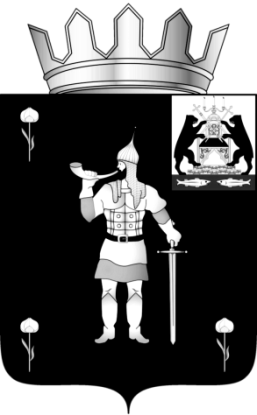 № 1 от 18.01.2022№ 1 от 18.01.2022муниципальная газетамуниципальная газета№ п/пНаименование документалистов1Копия паспорта: лист с фотографией, местом выдачи, местом регистрации (для физических лиц)2Нотариально удостоверенная доверенность, подтверждающая полномочия представителя (при необходимости)3______________________________________________________________________________________________________________(указать документ, подтверждающий полномочия лица действовать от имени юридического лица без доверенности)4Платежное поручение с отметкой банка о его приеме к исполнению (о внесении задатка)АРЕНДОДАТЕЛЬ:	Администрация Волотовского муниципального округаАДРЕС: 175100  п. Волот 	 ул. Комсомольская д. 38Реквизиты: получатель УФК по Новгородской области (Администрация Волотовского муниципального округа, л/с 04503D01390) ИНН 5303000458, КПП 530301001, банк получателя Отделение Новгород г. Великий Новгород, счет 0310064300000001500, БИК 014959900, ОКТМО 49510000, КБК                                                  ._____________________________(подпись)м.п.	АРЕНДАТОР:________________________________________АДРЕС: _________________________________________Реквизиты:  _____________________________________________________________________.________________________(подпись)АРЕНДОДАТЕЛЬ:_____________________________м.п.	АРЕНДАТОР:________________________Об утверждении плана мероприятий («дорожной карты») по решению проблем, содержащихся в сообщениях граждан, поступивших из открытых источниковУТВЕРЖДЕН  постановлением Администрации Волотовского муниципального округа  от 17.01.2022    № 7 ПроблемаНаименование мероприятийСрок реализацииВехи (контрольные точки)Финансирование расходовФинансирование расходовФинансирование расходовРиски неисполненияОтветственный исполнительОжидаемый результатПроблемаНаименование мероприятийСрок реализацииВехи (контрольные точки)Общая сумма расходовЗапланировано в бюджетеОбъем потребности в финансированииРиски неисполненияОтветственный исполнительОжидаемый результат12345678910Мусор, свалки (инцидент - 4 раза) Уборка несанкционированных свалок на территории муниципального округадо 31.12.2022По мере выявления20 00050 00020 00090 000 (выделено из местного бюджета на 2022 год)нетнетОрлова Л.А. Глава Волотовского территориального отдела Администрации муниципального округа,Урицкая С.В. - Глава Ратицкого территориального отдела Администрации муниципального округа Петрова Л.М. – Глава Славитинского территориального отдела Администрации муниципального округаЛиквидация обнаруженных свалокРемонт общего имущества многоквартирного дома (инцидент -1 раз)Проведение срочного ремонта муниципального жилья (участие в ремонте общего имущества дома)до 31.12.2022150 000150 000 (выделено из местного бюджета на 2022 год)нетнетОрлова Л.А. Глава Волотовского территориального отдела Администрации муниципального округаПриведение общего имущества жилого дома в нормативное состояниеРемонт общего имущества многоквартирного дома (инцидент -1 раз)Подготовка документациидо 31.12.202230.04.2022150 000150 000 (выделено из местного бюджета на 2022 год)нетнетОрлова Л.А. Глава Волотовского территориального отдела Администрации муниципального округаПриведение общего имущества жилого дома в нормативное состояниеРемонт общего имущества многоквартирного дома (инцидент -1 раз)срок выполнения ремонтных работдо 31.12.202201.09.2022150 000150 000 (выделено из местного бюджета на 2022 год)нетнетОрлова Л.А. Глава Волотовского территориального отдела Администрации муниципального округаПриведение общего имущества жилого дома в нормативное состояниеТекущее содержание автомобильных дорог в п. Волот ул. Якова Ива-нова, ул. Железнодорожная (инцидент – 3 раза) Текущее содержание автомобильных дорог до 31.12.202110.06.20222 133 8002 195 000 (выделено из местного бюджета на 2022 год)нетнетСеменова С.Ф. председатель комитета жилищно-коммунального хозяйства, строительства и дорожной деятельности Администрации муниципального округаПриведение дорог в п. Волот в надлежащее состояние